Document 34« Les acteurs de la Guerre d’Algérie (1954-1962) : les fondateurs du FLN. »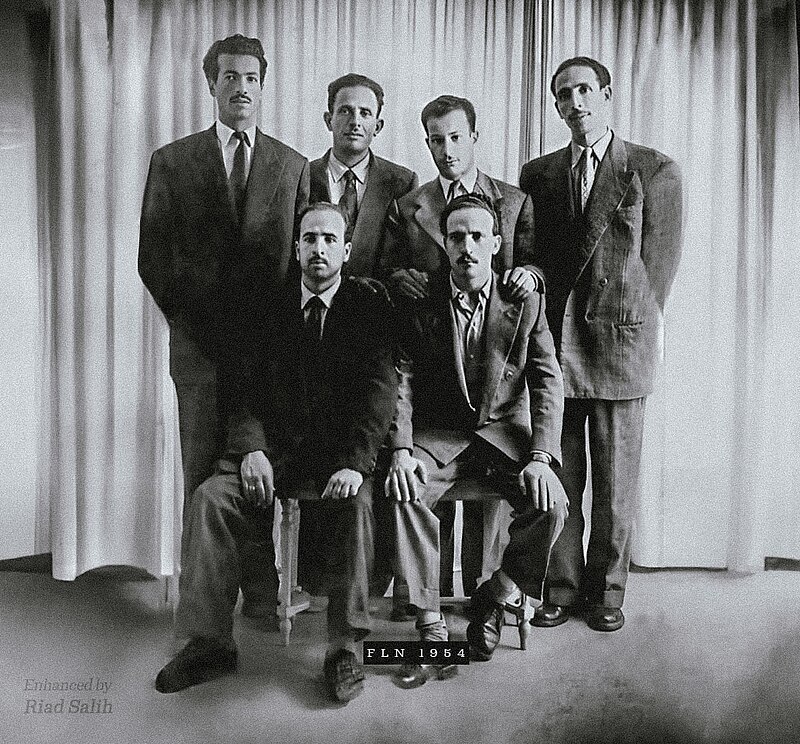 SOURCES : Cette photo a été prise chez un photographe situé dans l'Avenue de la Marne (actuellement Avenue Boubella Mohamed) à Bab El Oued, Alger, après la création du Front National de Libération, en 1954.Les délégués déjà exilés au Caire (Égypte) et qui intègrent la direction du FLN en octobre 1954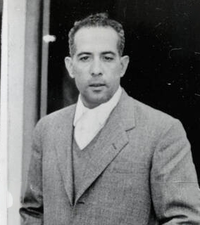 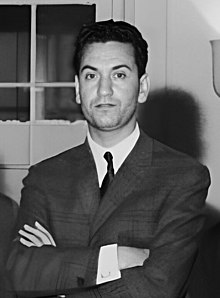 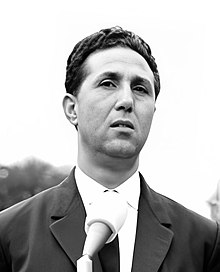 